English OverviewKingswode Hoe has a wide range of ability throughout the school, from children working at early sensory levels, through to those able to read age-appropriate literature. In good literacy teaching 'the pitch and pace of the work is sensitive to the rate at which children learn'. Kingswode Hoe places an emphasis on speaking and listening reflected by the assertion that 'the strong interdependence between speaking, listening, reading and writing should underpin planning and provision for learning' (DfES 2006b: 19).Kingswode Hoe understands that all pupils are unique and different teaching approaches will work for different pupils depending on their need. However, we also recognise the importance of consistency as pupils move up through the school so teaching of English is a whole school approach with best practice shared amongst staff. English at Primary follows a topic-based approach with reading based around the Read Write Inc synthetic phonics scheme supplemented with high quality reading for pleasure books. In years 7, 8 and 9 English is built around Text Type units that repeat each year based on themes relating to the school’s six outcomes.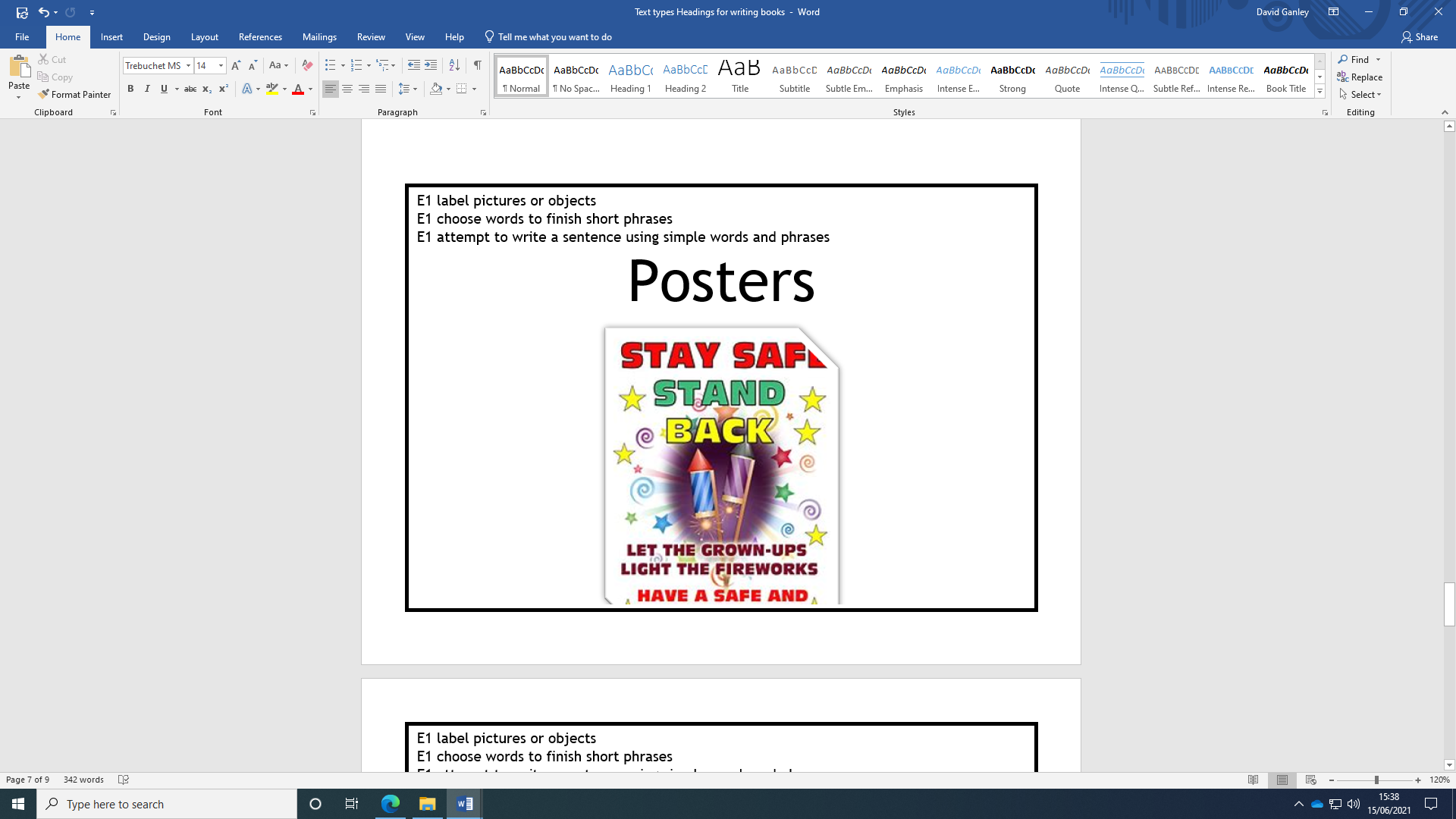 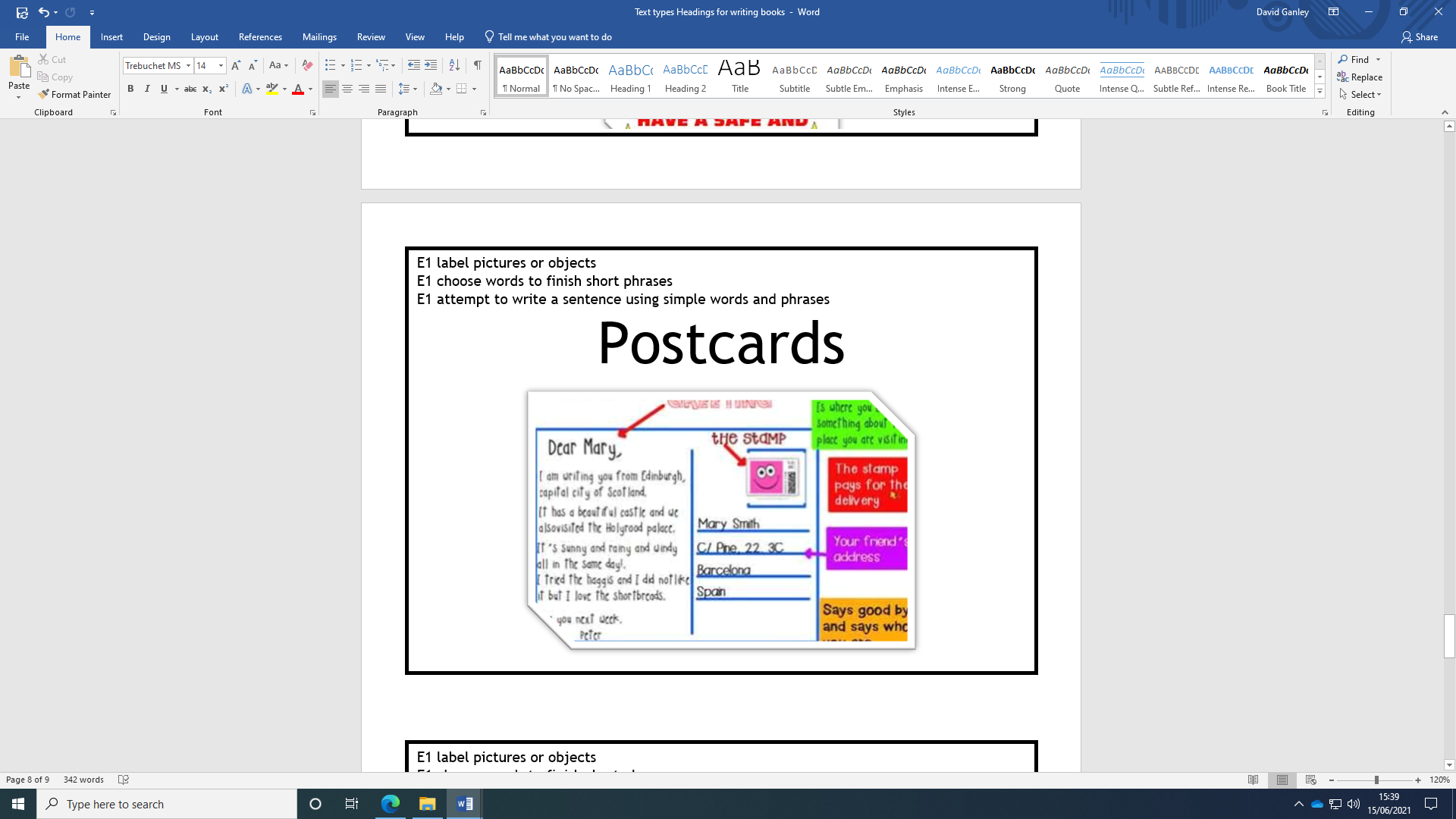 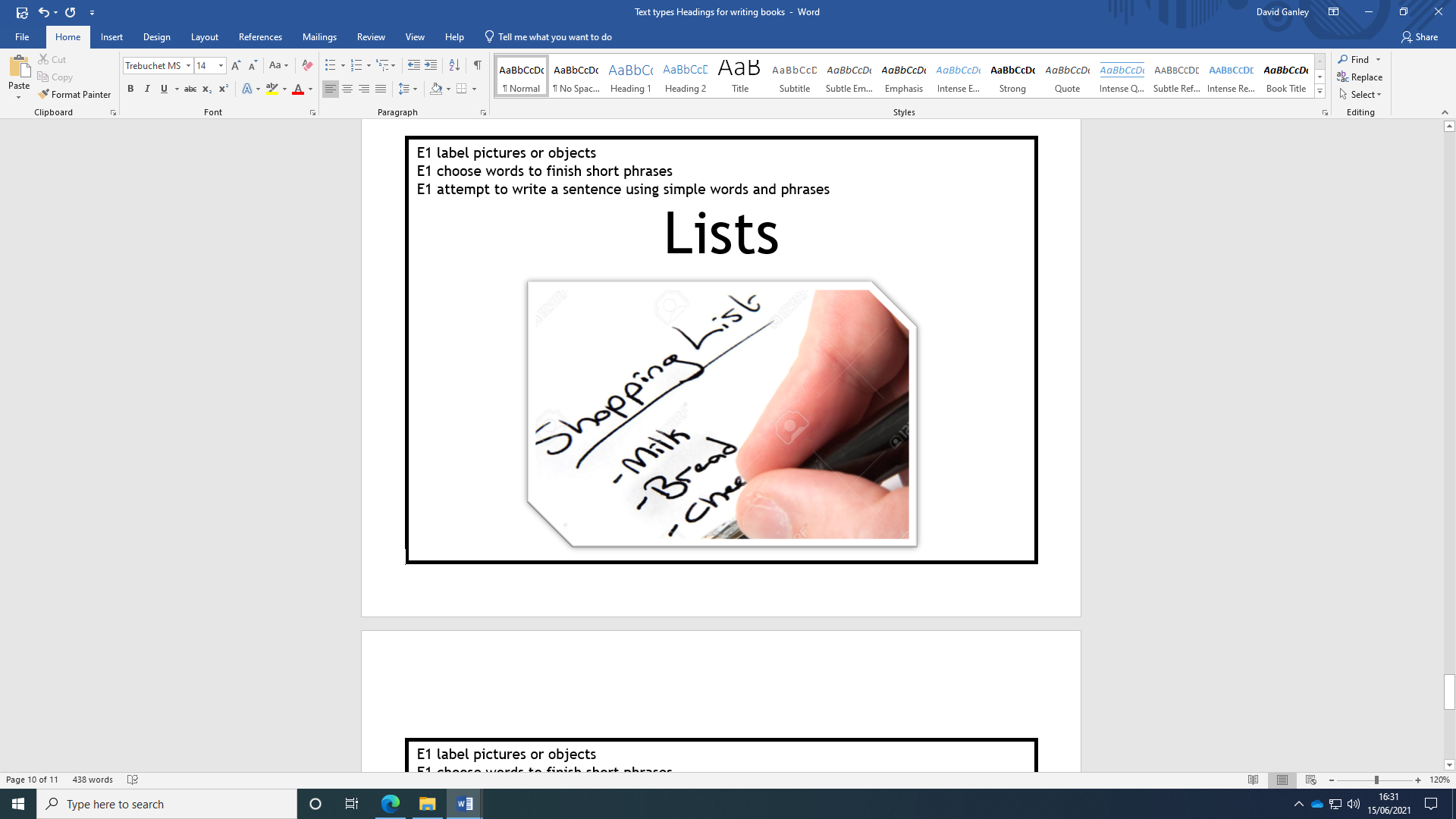 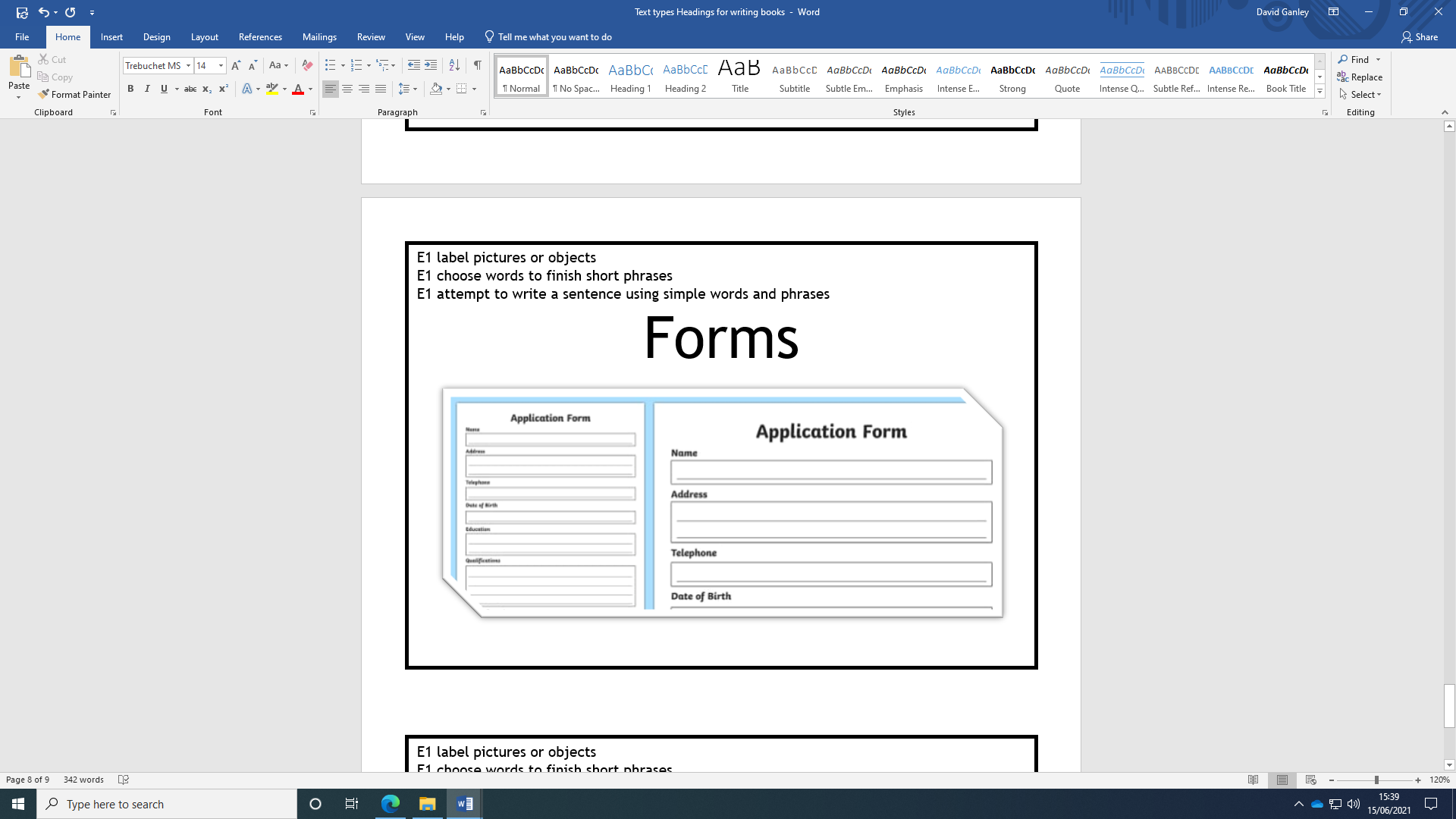 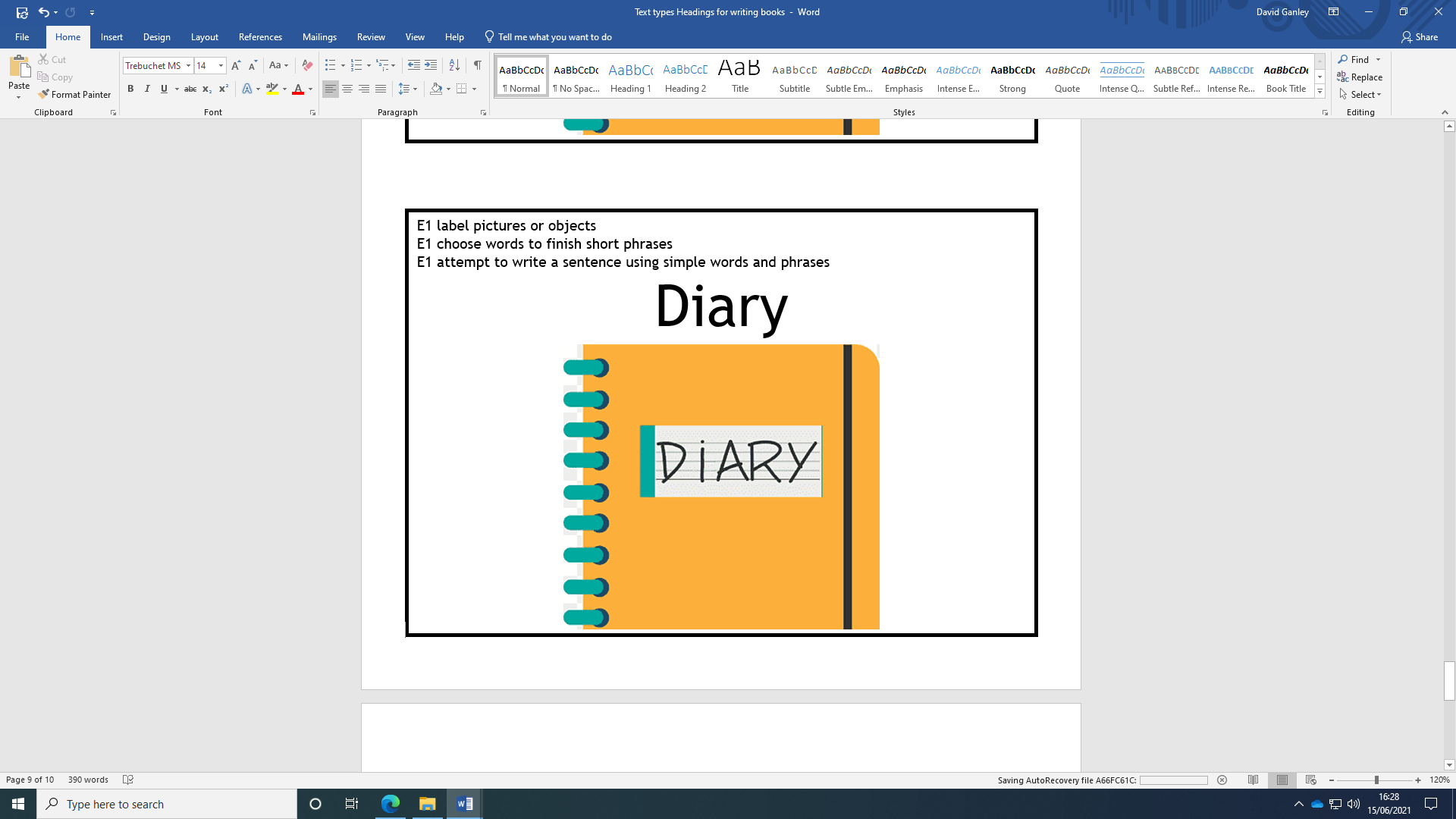 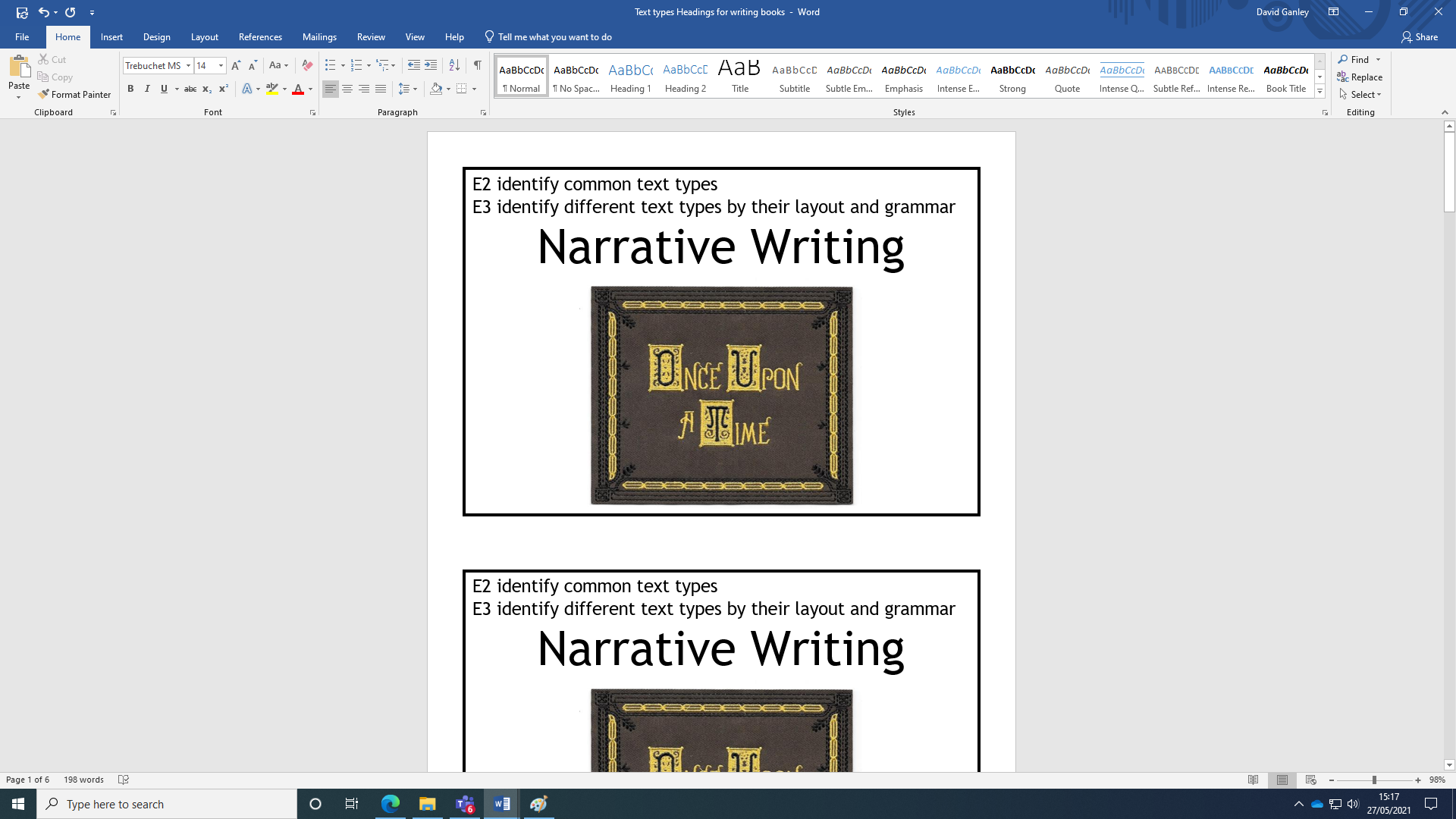 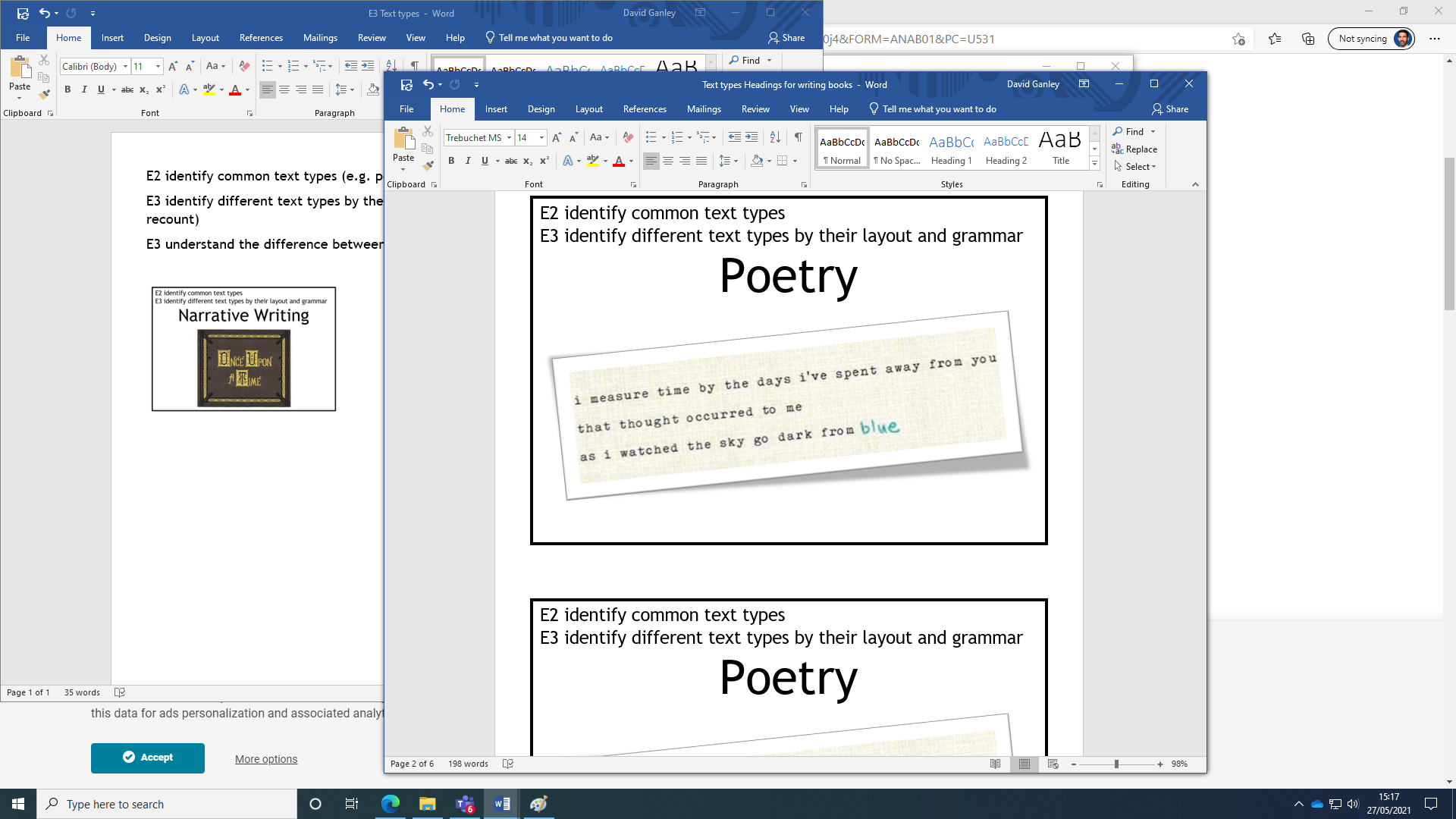 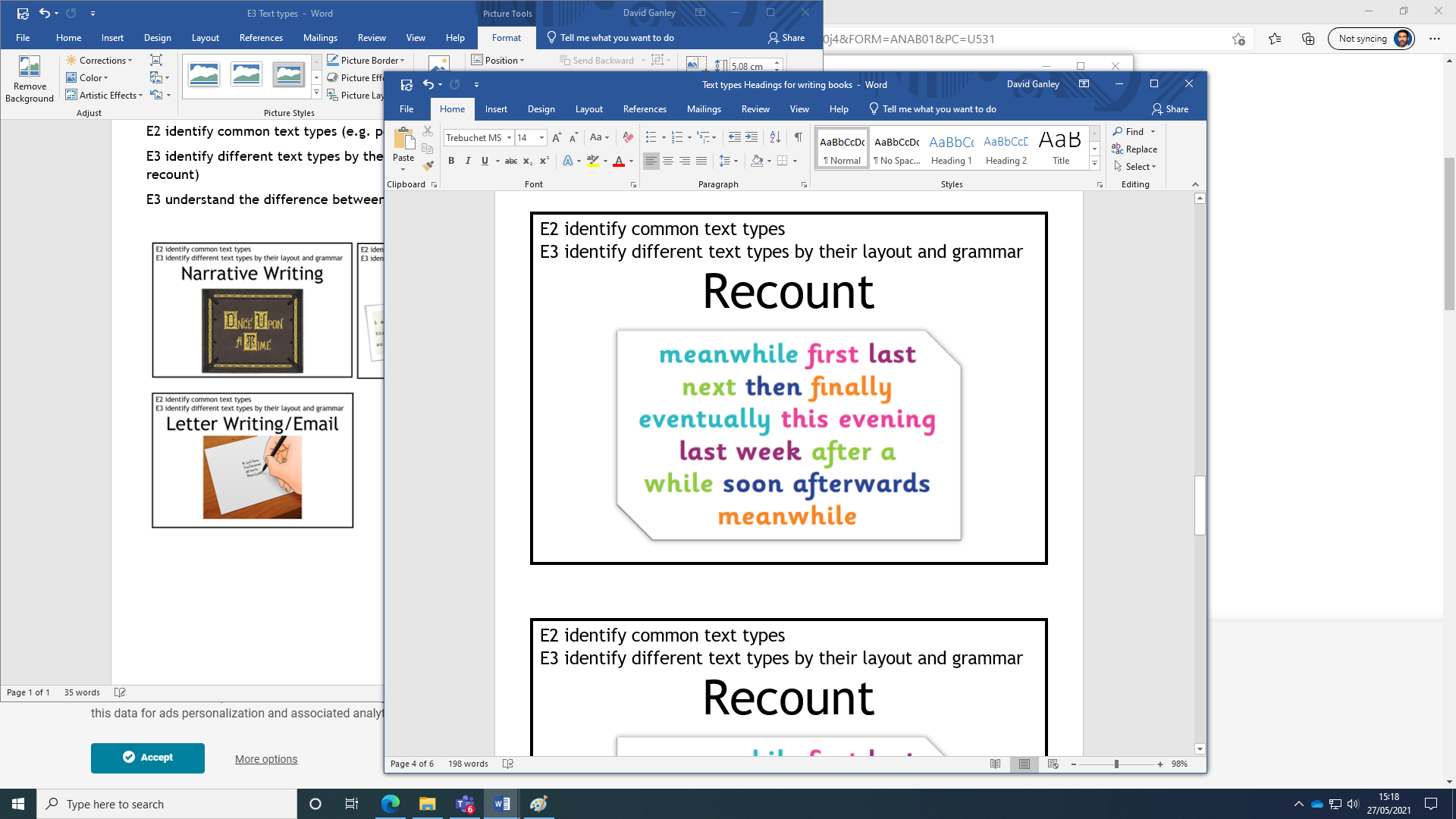 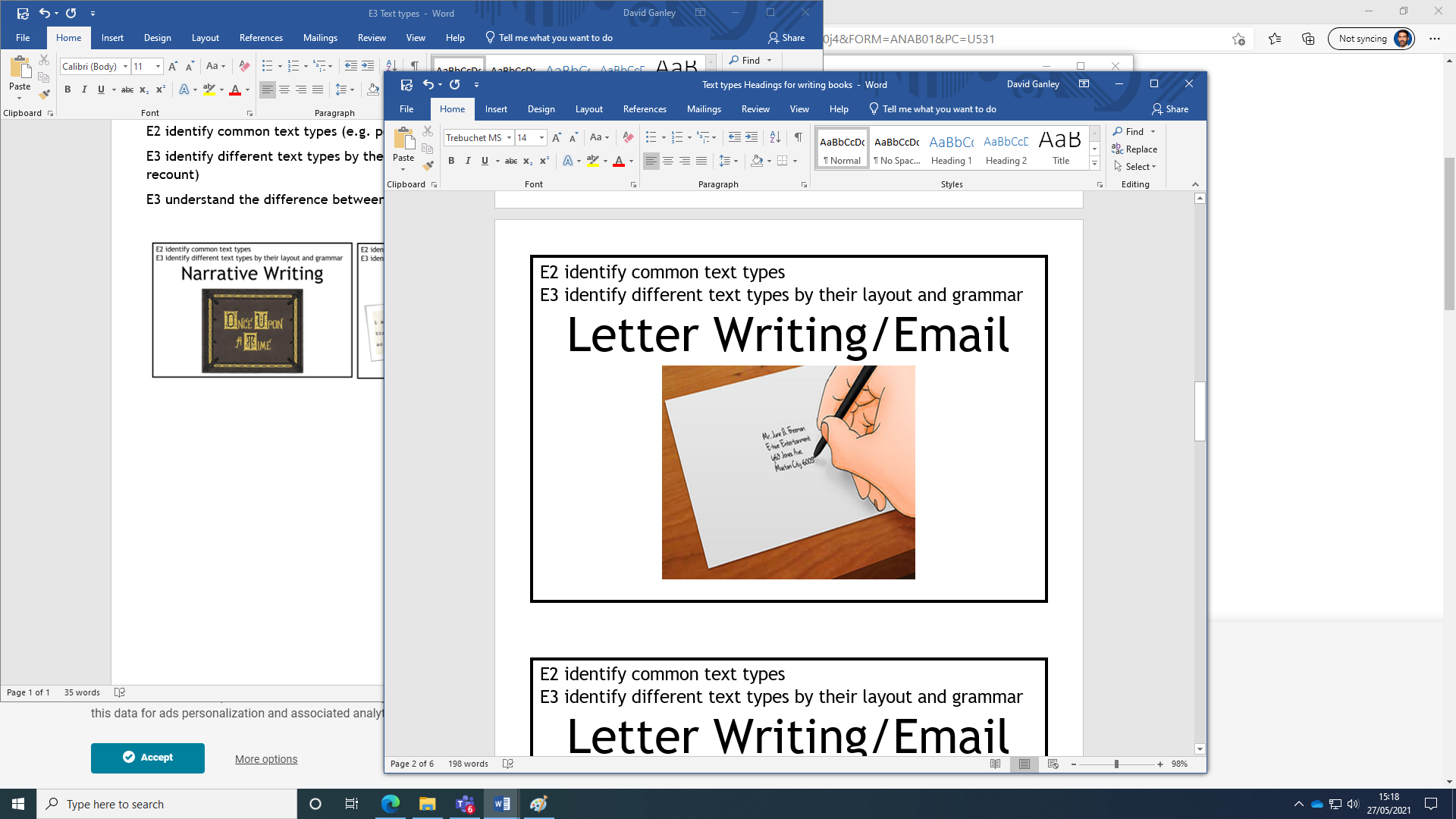 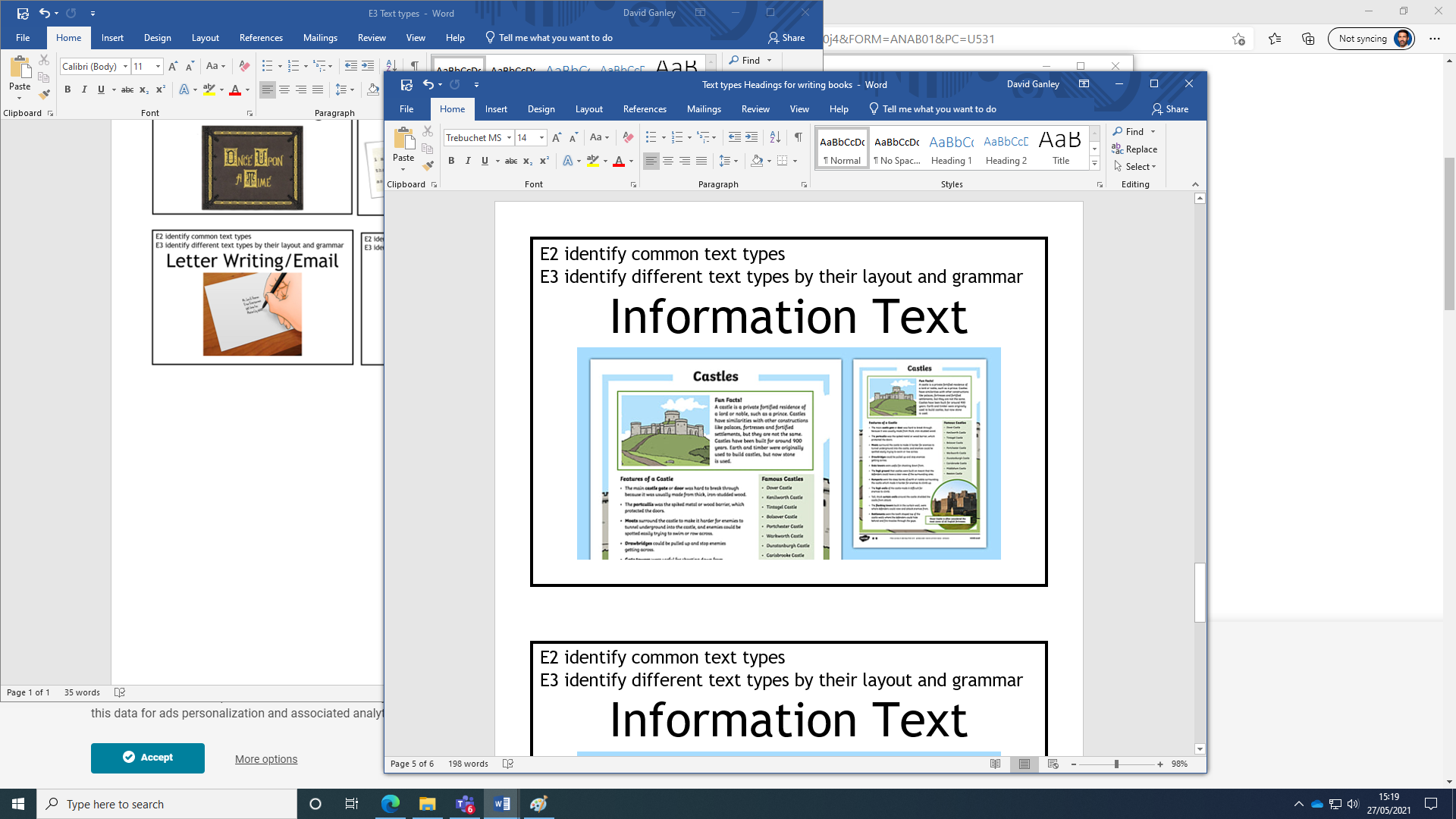 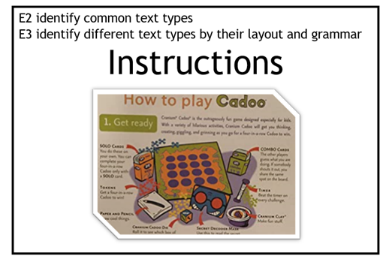 The texts types teach our pupils to write creatively and imaginatively, writing to give opinions, persuade and inform.Each text type unit follows the progression below. ReadingAt Kingswode Hoe we believe that reading:Increases our vocabulary and allows us to communicate with others in ever more meaningful ways. Develops the mind and helps us develop our listening and language skills.Increases our understanding of the wider world and develops our imagination.Is fundamental in developing a good self-image and self-esteem.Is fundamental to functioning in today's society.Is a vital skill in finding employment.Reading is an integral part of what we do at Kingswode Hoe and each child will be nurtured and challenged to reach their full potential as they move through the school. We recognise that some of our children need an inclusive and at times bespoke literacy programme while others will follow a more ‘traditional’ route as laid out in our reading scale which moves from dependence towards independence. Functional reading (Reading for Purpose) is considered especially important as pupils move through the school enabling them to live as independently as possible (one of the schools six outcomes). Kingswode Hoe also places an importance on fostering a love of reading and an affinity towards books (Reading for Pleasure) and has developed a variety of opportunities for all our pupils to spend time reading and listening to a range of high-quality books. When Learning to Read, the majority of pupils at Kingswode Hoe use a synthetic phonics scheme to help decoding and precision teaching to increase reading fluency. However, additional strategies need to be used for pupils who have physical difficulties or are pre- or non-verbal. Reading takes the following forms:1:1 readingPaired readingGuided group readingWhole class readingIndependent readingEnglish - Yearly OverviewObjectives Phase 1 (≈2 weeks)Phase 2 (≈2 weeks)Phase 3 (≈2 weeks)Communication (Mixed ability)Vocabulary (differentiated)Immerse and engage phase, primarily receptive - give all pupils stimuli (images/film/words) on which to draw upon. Productive phase - discuss ideas and themes and give pupils personal connection to subject. The emphasis is on shared communication and the transfer of language and ideas.Reading (differentiated groups)GPS (differentiated groups)Explore and deepen understanding through reading. Use various viewpoints (poems, non-fiction, fiction). Discuss language and ideas and promote comprehension. Challenge pupils to think. Use of shared texts (class book or theme around a book) when differentiating. Bring reading to life through drama or art. Text type structureWriting (differentiated outcome) Talk for writing can be used to give internal language structures to less confident writers. Text type and structure identified. Pupils incorporate GPS and writing targets into structure. Draft, proof and rewrite. Read aloud and display finished work.Autumn 1Autumn 2Spring 1Spring 2Summer 1Summer 2Year 7Class books: Stig of the Dump & the Turbulent Term of Tyke TylerClass books: Stig of the Dump & the Turbulent Term of Tyke TylerClass books: Stig of the Dump & the Turbulent Term of Tyke TylerClass books: Stig of the Dump & the Turbulent Term of Tyke TylerClass books: Stig of the Dump & the Turbulent Term of Tyke TylerClass books: Stig of the Dump & the Turbulent Term of Tyke TylerYear 7InformationAbout our SchoolPoetryRemembranceLetter Writing/Emails Complaints InstructionsToysNarrative The Thing in The WoodsRecountThe Thing in The WoodsYear 8Class Books: The Witches & A Street Cat named BobClass Books: The Witches & A Street Cat named BobClass Books: The Witches & A Street Cat named BobClass Books: The Witches & A Street Cat named BobClass Books: The Witches & A Street Cat named BobClass Books: The Witches & A Street Cat named BobYear 8InformationThe Stone AgePoetryRhyme it!Letter Writing/E mailsA letter HomeInstructions RecyclingNarrativeTime TravelRecount Time TravelYear 9Class Books: Friend or Foe & Of Mice & menClass Books: Friend or Foe & Of Mice & menClass Books: Friend or Foe & Of Mice & menClass Books: Friend or Foe & Of Mice & menClass Books: Friend or Foe & Of Mice & menClass Books: Friend or Foe & Of Mice & menYear 9InformationKeeping HealthyPoetryIcarusLetter Writing/Emails HomelessInstructionsPetsNarrative It came from Outer SpaceRecount It came from Outer SpaceYear 10 & 11Class Books: Holes,	The Curious Incident of The Dog in the Night-time,	Blood Brothers & SkelligClass Books: Holes,	The Curious Incident of The Dog in the Night-time,	Blood Brothers & SkelligClass Books: Holes,	The Curious Incident of The Dog in the Night-time,	Blood Brothers & SkelligClass Books: Holes,	The Curious Incident of The Dog in the Night-time,	Blood Brothers & SkelligClass Books: Holes,	The Curious Incident of The Dog in the Night-time,	Blood Brothers & SkelligClass Books: Holes,	The Curious Incident of The Dog in the Night-time,	Blood Brothers & SkelligYear 10 & 11NCFE Entry Level ReadingNCFE Entry Level ReadingNCFE Entry Level ReadingNCFE Entry Level ReadingNCFE Entry Level ReadingNCFE Entry Level ReadingYear 10 & 11WJEC English Entry Level WJEC English Entry Level WJEC English Entry Level WJEC English Entry Level WJEC English Entry Level WJEC English Entry Level Year 10 & 11AQA English Functional Skills Level 1AQA English Functional Skills Level 1AQA English Functional Skills Level 1AQA English Functional Skills Level 1AQA English Functional Skills Level 1AQA English Functional Skills Level 1Entry 1Entry 2Entry 3Level 1CommunicationListeningrespond to my namegreet people and respond to greetingslisten to another person talkinggive appropriate eye contactfollow a straightforward sequence of points or eventslisten to stories with increasing attention and recallunderstand and respond to statements, questions and instructionslisten to and understand short passages and answer questions about itunderstand and ask “how” and “why” questionsexpress a point of view during conversationaccurately use and interpret gestures, facial expressions in conversation respond to questions using extended sentencesprepare for and contribute to formal discussion of ideas and opinionsmake relevant and significant contributions to discussions, taking a range of roles and helping to move discussion forwardCommunicationSpeakingorganise and express my ideas in a way that is meaningful to othersrepeat words or short phrasesuse simple sentences when I talk have a short conversation, taking turns, without interrupting talk about familiar topics, choosing appropriate vocabulary speak with appropriate speed, pitch and volumetalk about stories and eventsinitiate a conversation appropriatelypronounce words correctly and speak with increasing fluencyappreciate the impact of my words on others adapt my language to different purposes and to the needs of different listenersmaintain a topic or conversationpresent information and ideas clearly and persuasively to others improvise, rehearse and perform play scripts and poetry in order to generate language and discuss language use and meaning, using role, intonation, tone, mood, volume, silence, stillness and action to add impactEntry 1Entry 2Entry 3Level 1Readingfor Pleasurebecome increasingly familiar with, and retell, a wider range of stories, fairy stories and traditional taleslisten to stories with increasing attention and recallorally express opinions about what I have readlisten to and discuss a wide range of fiction, non-fiction, poetry and playstalk about stories and events (what might happen next…?)predict what might happen on the basis of what has been read so farread books a wide range of books independentlyoffer sustained expression of opinions and preferences about my readingmakes inferences and deductions from a textunderstand what I read by reading and discussing an increasingly wide range of fiction, poetry, plays, non-fiction and reference booksReadingLearning to Readread common one syllable wordsuse phonic knowledge and skills to decode CVC wordsread the 100 HF words read common words of more than one syllableuse phonic knowledge and skills to try to decode unknown wordsread most words quickly and accurately when they have been frequently encountered (inc. common exception words & contractions e.g. I’m, I’ll)Reading Reading for Purposeunderstand single words with picture cluesfind simple information in textsmatch single words and phrases to the appropriate pictureread a range of short texts, understanding the main pointsretrieve and record information from a textuse a glossary to find the meaning of unfamiliar wordsidentify & summarise main ideas drawn from more than one paragraph predict what might happen from details stated and impliedmakes inferences and deductions from a textjustify inferences with evidencebegin to re-organise material for given tasksuse a dictionary to find meanings to unfamiliar wordsselect and use different types of texts to obtain and utilise relevant informationsummarise the main ideas from a textdistinguish between statements of fact and opiniondetect point of view, implicit meaning and/or bias. identify how language, structure and presentation contribute to meaningEntry 1Entry 2Entry 3Level 1GPSSpellingdistinguish different soundsspell my namespell simple monosyllabic words correctlymatch rhyming wordsspell the 100 HF words and the numbers to 10use pluralsspell the days of the weekuse a word list to check my spellingsspell most commonly used words correctlyspell most words correctlyGPSPunctuationuse capital lettersuse capital letters and full stops use question marksuse commas in lists use exclamation marks use apostrophes for possessionuse apostrophes for contractionsuse brackets use commas in clauses use colons use semi-colonsuse bullet pointsGPSTensesuse a range of verbsuse the present tenseuse the past tenseuse the future tenseuse the progressive tense (past and present)use the perfect tenseuse modal verbs (could, should, might)write in a range of tensesGPSSentence Building label pictures or objectschoose words to finish short phraseswrite a simple sentence with a noun and a verbuse adjectivesjoin words and join clauses using ‘and’ use the personal pronoun ‘I’use adverbs use prepositions extend the range of sentences by using a wider range of conjunctions, including when, if, because, althoughwrite complex sentences with phrases use a thesaurus to expand my vocabulary.use adverbialsuse relative clauses (who, which, that, when etc)Entry 1Entry 2Entry 3Level 1WritingWritingform the letters of alphabet in lower and upper casewrite the digits 0-9attempt to make my words legiblewrite my namelabel pictures or objectscopy words and short phraseschoose words to finish short phrasescompose a sentence orally before writing itattempt to write a sentence using simple words and phrasesclearly form my letters and my handwriting is legibleleave spaces between words when I writechoose words to finish short sentences and to respond to questionsuse books, posters or a word bank to help my writingdraft and write by composing and rehearsing sentences orallywrite words and phrases from memory to describe situationswrite a simple sentence (with a noun and a verb)sustain my writing to more than a sentenceshow an awareness of the reader in the organisation of my writing and vocabularyre-read what I have written to check that it makes senseread aloud my writing clearly enough to be heard by otherswrite for a range of different purposes (e.g. letter, email, recount)plan writing by discussing & recording ideas & rehearsing sentences orallywrite neatlysequence sentences to form paragraphsuse a variety of sentence structure and vocabulary suitable for purposeproof-read to check for errors including spelling, grammar and punctuationuse my knowledge of grammar to change words and phrases (e.g. using plurals and adding adjectives)re-read my writing to check that it makes senseread aloud what I have written to make the meaning clearplan my writing by identifying the audience for and purpose of the writingrecognise vocabulary and structures that are appropriate for formal writinguse further organisational and presentational devices to structure text and to guide the reader [for example, headings, bullet points, underlining]draft and write by selecting appropriate grammar and vocabulary, understanding how such choices can change and enhance meaning  write legibly, fluently and with increasing speedsustain my writing over a pageevaluate and edit by assessing the effectiveness of their own and others’ writing